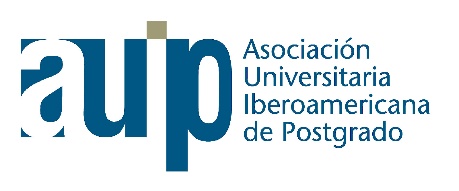 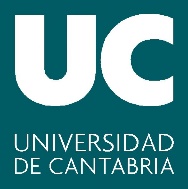 FORMULARIO PARA INVESTIGADORES EN FORMACIÓN CANDIDATOS A LA ESTANCIANOMBRE Y APELLIDOS DEL SOLICITANTE: UNIVERSIDAD A LA QUE PERTENECE:PROGRAMA DE POSTGRADO EN EL QUE ACTUALMENTE ESTÁ MATRICULADO:NOMBRE DEL GRUPO DE INVESTIGACIÓN UC AL QUE SOLICITA INCORPORARSE:DURACIÓN DE LA ESTANCIA (ENTRE 2 Y 6 MESES):FECHAS PREVISTAS PARA LA ESTANCIA (dentro del curso 2016-2017. La estancia deberá finalizar antes de Julio de 2017):PROYECTO INDIVIDUAL DE ESTANCIA DE INVESTIGACIÓNANTECEDENTESOBJETIVOSPLAN DE TRABAJOFIRMADOEL SUPERVISOR DE LA ESTANCIA					EL CANDIDATOEnviar este formulario al Vicerrectorado de Internacionalización y Cooperación a la siguiente dirección:  vr.internacional@unican.es 